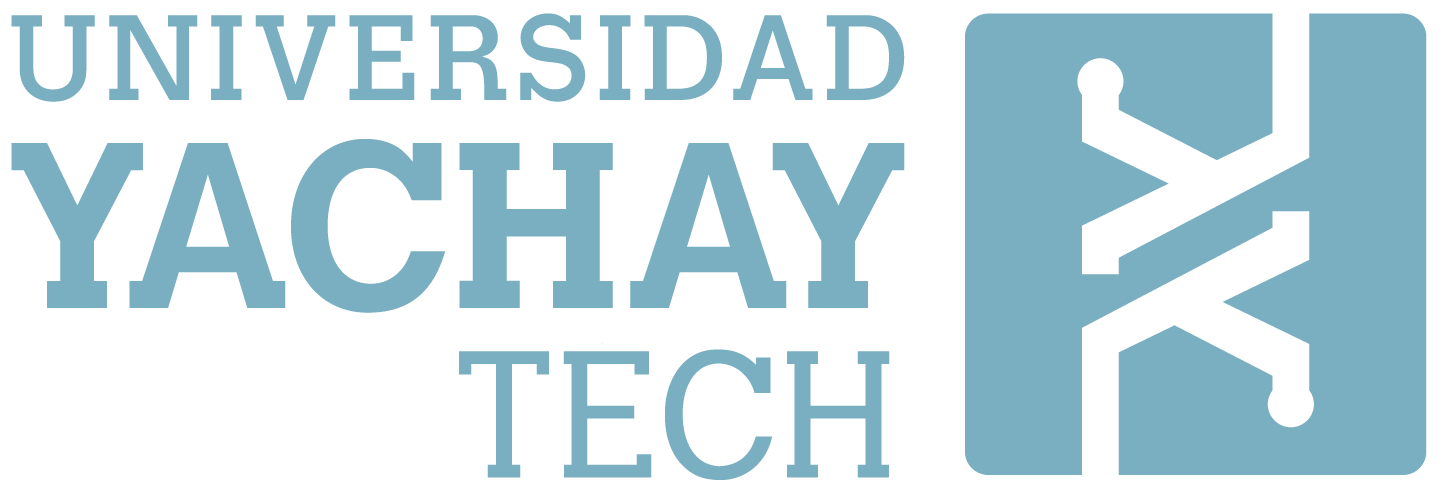 PROCESO ELECCIONARIO DE REPRESENTANTES DE: ESTUDIANTES, SERVIDORES Y TRABAJADORES AL CONSEJO SUPERIOR UNIVERSITARIOFORMULARIO DE  FIRMAS DE RESPALDO  DE CANDIDATURASQuien suscribe el presente formulario, de forma libre y voluntaria, de conformidad con lo que dispone el artículo 55 del  Reglamento de Elecciones para Rector, Vicerrector Académico/Canciller, representantes al Consejo Superior Universitario; Delegados a la Asamblea del Sistema de Educación Superior y Referendo de la Universidad de Investigación de Tecnología Experimental Yachay, manifiesto mi RESPALDO a las Candidaturas, de:  ….(Nombres y Apellidos de los candidato/a), Candidato Principal y ….(Nombres y Apellidos de los candidato/a), Candidato Alterno en representación del estamento de……………………….. ______________________Nota: El documento podrá ser firmado de forma electrónica o incluir la firma (conforme el documento de cedula de ciudadanía o de identidad) sea como imagen o en el documento escaneado.No.NOMBRES Y APELLIDOSNo. CÉDULA DE CIUDADANÍAFIRMA1